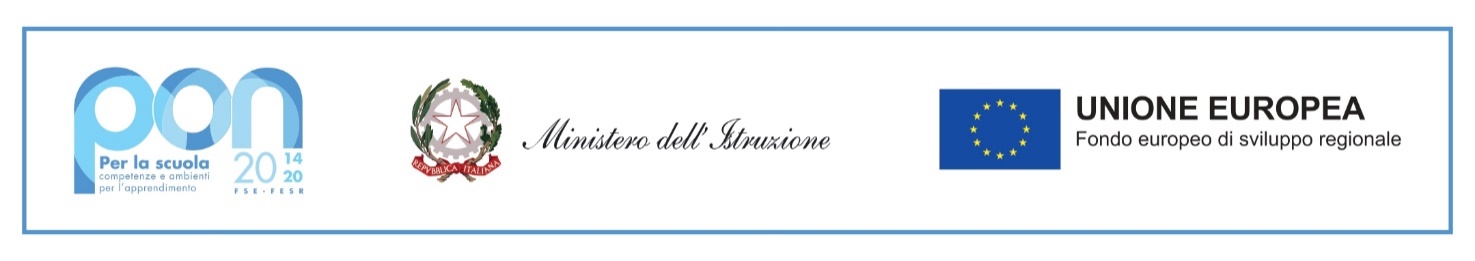 Ministero dell’Istruzione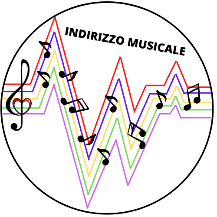 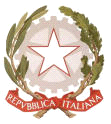 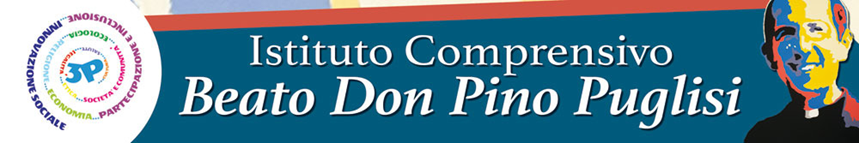 Corso San Marco n° 59 - 90030 Villafrati (PA) - Distretto 12/50 - Codice Fiscale 97168730824 0916172589 – Fax 0918291652 - www.icvillafratimezzojuso.edu.it - paic817007@istruzione.it - paic817007@pec.istruzione.it======================================================================Allegato 1								Al Dirigente Scolastico                                                                                                                                dell’Istituto Comprensivo Statale “Beato Don Pino Puglisi”Oggetto: domanda di partecipazione alla selezione di docente/tutorFondi Strutturali Europei – Programma Operativo Nazionale “Per la scuola, competenze e ambienti per l’apprendimento” 2014-2020 finanziato con il Fondo di Rotazione (FdR) – Obiettivi specifici 10.1, 10.2 e 10.3 – Azioni 10.1.1, 10.2.2 e 10.3.1. Avviso pubblico prot. 33956 del 18/05/2022 – Realizzazione di percorsi educativi volti al potenziamento delle competenze delle studentesse e degli studenti e per la socialità e l’accoglienza.Codice identificativo 10.1.1A-FDRPOC-SI-2022-221 – CUP F74C22000040001Letto il bando pubblico per il reperimento di tutor relativo al progetto in epigrafeCHIEDE
di essere individuato quale TUTOR nel seguente percorso:A tal fine dichiara, sotto la propria e personale responsabilità, consapevole delle sanzioni penali nel caso di dichiarazioni mendaci, di formazione o uso di atti falsi, richiamate dall’art. 76 del DPR 445 del 28/12/00, di:essere cittadino italianogodere dei diritti civili e politici; non aver riportato condanne penali e di non essere destinatario di provvedimenti che riguardano l’applicazione di misure di prevenzione, di decisioni civili e di provvedimenti amministrativi iscritti nel casellario ai sensi della vigente normativa; non essere a conoscenza di procedimenti penali a proprio carico; di essere in possesso di titoli valutabili secondo il bando suddetto; di non trovarsi in alcuna incompatibilità prevista dalle norme e dalle linee guida Pon-Fse vigenti;di conoscere, condividere ed accettare:-  le modalità di selezione e nomina;-  la definizione dei compiti previsti per il profilo;-  la regola di adattamento della propria disponibilità alle esigenze del progetto.Di non trovarsi in nessuna forma di incompatibilità previste dalle Linee Guida.Dichiara, inoltre, sotto la propria responsabilità, di avere preso visione del bando e di essere a conoscenza che le dichiarazioni dei requisiti, qualità e titoli riportate nella domanda e nel curriculum vitae sono soggette alle disposizioni del Testo Unico in materia di documentazione amministrativa emanate con DPR 28.12.2000 n. 445 allegando documento d’identità. Dichiara inoltre, di essere consapevole che, condizione indispensabile per la nomina di esperto è l’accettazione incondizionata del calendario stabilito dal Dirigente Scolastico.Si allega alla presente curriculum vitae formato europeo contenente solo i titoli afferenti il settore richiesto.Data ______________   		Firma _____________________________________________CognomeNomeProvincia Di NascitaComune Di NascitaComune Di NascitaComune Di NascitaComune Di NascitaComune Di NascitaComune Di NascitaComune Di NascitaComune Di NascitaComune Di NascitaData Di NascitaCittadinanzaCodice FiscaleIndirizzoProvincia ResidenzaComune di residenzaComune di residenzaComune di residenzaComune di residenzaComune di residenzaComune di residenzaComune di residenzaComune di residenzaComune di residenzaCapTelefonoTelefono CellulareTelefono CellulareTelefono CellulareTelefono CellulareTelefono CellulareTelefono CellulareTelefono CellulareTelefono CellulareE-MailFaxFaxTitolo di StudioAbilitazione  Disciplina insegnataSottoazioneBARRARETitolo moduloDurataAlunni Destinatari10.1.1AStreet Art –L'arte di Imparare30 oreSecondaria Mezzojuso10.1.1ACoro di Voci Bianche I30 oreSecondaria Godrano10.1.1AL'arte dell'aria Aperta- Mezzojuso30 oreSecondaria Mezzojuso10.1.1AL'arte dell'aria aperta Godrano30 oreSecondaria Godrano10.1.1AArtisticamente30 orePrimaria Godrano10.1.1AStreet Art scuola dell'arte Villafrati30 oreSecondaria Villafrati10.1.1ACoro di Voci Bianche II30 orePrimaria Villafrati10.1.1AL'arte di Imparare Villafrati30 oreSecondaria Villafrati